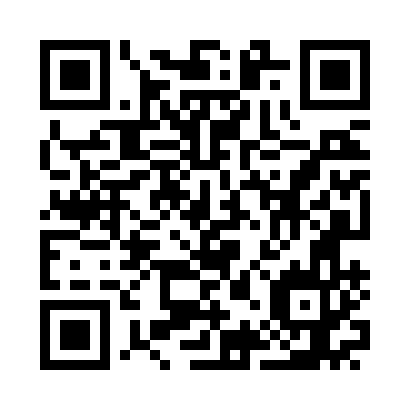 Prayer times for Acquadalto, ItalyWed 1 May 2024 - Fri 31 May 2024High Latitude Method: Angle Based RulePrayer Calculation Method: Muslim World LeagueAsar Calculation Method: HanafiPrayer times provided by https://www.salahtimes.comDateDayFajrSunriseDhuhrAsrMaghribIsha1Wed4:106:051:116:108:1810:052Thu4:086:031:116:118:1910:073Fri4:066:021:116:128:2010:094Sat4:046:011:116:128:2110:105Sun4:025:591:116:138:2210:126Mon4:005:581:106:148:2410:147Tue3:585:571:106:148:2510:168Wed3:565:551:106:158:2610:189Thu3:545:541:106:168:2710:2010Fri3:525:531:106:168:2810:2111Sat3:505:521:106:178:2910:2312Sun3:485:501:106:188:3110:2513Mon3:465:491:106:188:3210:2714Tue3:445:481:106:198:3310:2915Wed3:425:471:106:208:3410:3016Thu3:405:461:106:208:3510:3217Fri3:385:451:106:218:3610:3418Sat3:375:441:106:228:3710:3619Sun3:355:431:106:228:3810:3820Mon3:335:421:106:238:3910:3921Tue3:315:411:116:238:4010:4122Wed3:305:401:116:248:4110:4323Thu3:285:391:116:258:4210:4424Fri3:265:391:116:258:4310:4625Sat3:255:381:116:268:4410:4826Sun3:235:371:116:268:4510:4927Mon3:225:361:116:278:4610:5128Tue3:205:361:116:288:4710:5229Wed3:195:351:116:288:4810:5430Thu3:185:351:116:298:4910:5531Fri3:165:341:126:298:5010:57